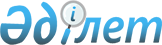 Қазақстан Республикасына мұнай және газ скважиналарында геофизикалық зерттеулердi орындау үшiн иондаушы сәулелеу көздерiн әкелу туралыҚазақстан Республикасы Үкiметiнiң Қаулысы 1997 жылғы 30 шiлдедегi N 1188



          "Қазақстан Республикасындағы тауарлардың (жұмыстар, қызмет
көрсетулер) экспорты мен импортының тәртiбi туралы" Қазақстан
Республикасы Үкiметiнiң 1996 жылғы 12 наурыздағы N 298  
 P960298_ 
 
қаулысына сәйкес Қазақстан Республикасының Үкiметi қаулы етедi:




          1. "Шлюмберже Лоджелко, Инк" компаниясының "Ойлфилд Лоджистикс"
акционерлiк қоғамына "Шлюмберже Лоджелко, Инк" компаниясы мен "Арман"
бiрлескен кәсiпорнының арасындағы 1997 жылдың 16 шiлдесiндегi N 1
келiсiм-шартқа сәйкес мұнай және газ скважиналарында геофизикалық
зерттеудi орындау үшiн Қазақстан Республикасына екi иондаушы
сәулелеу көзiн (Amersham Model СDС-СVЗ, 5 кюриге дейiн және SWS
Model H 245258 NSR-M 10 кюриге дейiн) әкелуге рұқсат берiлсiн.




          2. Қазақстан Республикасының Экономика және сауда министрлiгi
белгiленген тәртiппен лицензия берсiн.




          3. Иондаушы сәулелеу көздерiн әкелуге бақылау жасау Қазақстан




Республикасының Ғылым министрлiгi - Ғылым академиясы жанындағы Атом
энергиясы жөнiндегi агенттiгiне жүктелсiн.
<*>

     ЕСКЕРТУ. 3-тармақ өзгертiлдi - ҚРҮ-нiң 1997.08.25. N 1281
              қаулысымен.  
 P971281_ 
 
     4. Иондаушы сәулелеу көздерiн пайдалану қауiпсiздiгiне бақылау
жасау Қазақстан Республикасы Денсаулық сақтау министрлiгiнiң
Мемлекеттiк санитарлық-эпидемиологиялық қызмет департаментiне
жүктелсiн.
<*>

     ЕСКЕРТУ. 4-тармақпен толықтырылды - ҚРҮ-нiң 1997.08.25. N 1281
               Қаулысымен.

     Қазақстан Республикасының
         Премьер-Министрi
      
      


					© 2012. Қазақстан Республикасы Әділет министрлігінің «Қазақстан Республикасының Заңнама және құқықтық ақпарат институты» ШЖҚ РМК
				